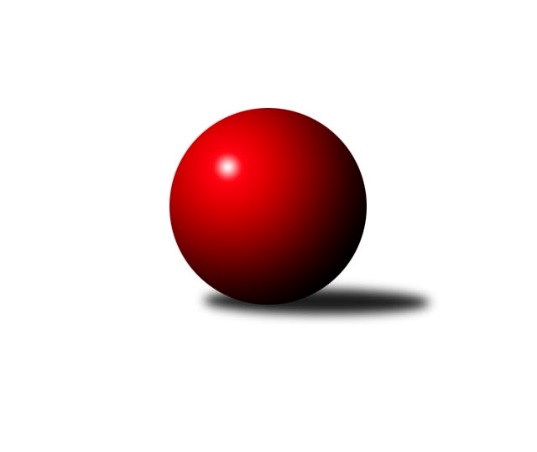 Č.6Ročník 2018/2019	22.5.2024 KP2 Libereckého kraje 2018/2019Statistika 6. kolaTabulka družstev:		družstvo	záp	výh	rem	proh	skore	sety	průměr	body	plné	dorážka	chyby	1.	TJ Sokol Blíževedly B	5	4	0	1	22.0 : 8.0 	(23.0 : 17.0)	1623	8	1117	506	32.4	2.	TJ Doksy C	5	4	0	1	20.5 : 9.5 	(24.5 : 15.5)	1587	8	1130	456	42.6	3.	SK Skalice C	5	3	0	2	18.0 : 12.0 	(19.5 : 20.5)	1596	6	1116	480	40.8	4.	TJ Lokomotiva Liberec B	5	3	0	2	16.0 : 14.0 	(22.0 : 18.0)	1580	6	1121	459	41.4	5.	TJ Doksy D	4	2	0	2	9.0 : 15.0 	(13.0 : 19.0)	1493	4	1076	417	46.8	6.	TJ Bižuterie Jablonec n. N. B	5	1	0	4	10.5 : 19.5 	(19.0 : 21.0)	1556	2	1097	460	40.4	7.	TJ Kuželky Česká Lípa C	5	0	0	5	6.0 : 24.0 	(15.0 : 25.0)	1502	0	1094	408	53.6Tabulka doma:		družstvo	záp	výh	rem	proh	skore	sety	průměr	body	maximum	minimum	1.	TJ Sokol Blíževedly B	3	2	0	1	12.0 : 6.0 	(13.0 : 11.0)	1627	4	1674	1564	2.	TJ Doksy C	3	2	0	1	11.5 : 6.5 	(14.0 : 10.0)	1518	4	1567	1484	3.	TJ Bižuterie Jablonec n. N. B	2	1	0	1	6.0 : 6.0 	(9.0 : 7.0)	1565	2	1598	1531	4.	TJ Doksy D	2	1	0	1	5.0 : 7.0 	(6.0 : 10.0)	1477	2	1522	1431	5.	SK Skalice C	3	1	0	2	8.0 : 10.0 	(10.5 : 13.5)	1592	2	1623	1573	6.	TJ Kuželky Česká Lípa C	2	0	0	2	2.0 : 10.0 	(7.0 : 9.0)	1592	0	1607	1576	7.	TJ Lokomotiva Liberec B	2	0	0	2	2.0 : 10.0 	(6.0 : 10.0)	1544	0	1562	1525Tabulka venku:		družstvo	záp	výh	rem	proh	skore	sety	průměr	body	maximum	minimum	1.	TJ Lokomotiva Liberec B	3	3	0	0	14.0 : 4.0 	(16.0 : 8.0)	1592	6	1662	1527	2.	TJ Sokol Blíževedly B	2	2	0	0	10.0 : 2.0 	(10.0 : 6.0)	1621	4	1654	1588	3.	SK Skalice C	2	2	0	0	10.0 : 2.0 	(9.0 : 7.0)	1598	4	1599	1597	4.	TJ Doksy C	2	2	0	0	9.0 : 3.0 	(10.5 : 5.5)	1621	4	1632	1610	5.	TJ Doksy D	2	1	0	1	4.0 : 8.0 	(7.0 : 9.0)	1511	2	1530	1492	6.	TJ Bižuterie Jablonec n. N. B	3	0	0	3	4.5 : 13.5 	(10.0 : 14.0)	1552	0	1604	1485	7.	TJ Kuželky Česká Lípa C	3	0	0	3	4.0 : 14.0 	(8.0 : 16.0)	1472	0	1534	1382Tabulka podzimní části:		družstvo	záp	výh	rem	proh	skore	sety	průměr	body	doma	venku	1.	TJ Sokol Blíževedly B	5	4	0	1	22.0 : 8.0 	(23.0 : 17.0)	1623	8 	2 	0 	1 	2 	0 	0	2.	TJ Doksy C	5	4	0	1	20.5 : 9.5 	(24.5 : 15.5)	1587	8 	2 	0 	1 	2 	0 	0	3.	SK Skalice C	5	3	0	2	18.0 : 12.0 	(19.5 : 20.5)	1596	6 	1 	0 	2 	2 	0 	0	4.	TJ Lokomotiva Liberec B	5	3	0	2	16.0 : 14.0 	(22.0 : 18.0)	1580	6 	0 	0 	2 	3 	0 	0	5.	TJ Doksy D	4	2	0	2	9.0 : 15.0 	(13.0 : 19.0)	1493	4 	1 	0 	1 	1 	0 	1	6.	TJ Bižuterie Jablonec n. N. B	5	1	0	4	10.5 : 19.5 	(19.0 : 21.0)	1556	2 	1 	0 	1 	0 	0 	3	7.	TJ Kuželky Česká Lípa C	5	0	0	5	6.0 : 24.0 	(15.0 : 25.0)	1502	0 	0 	0 	2 	0 	0 	3Tabulka jarní části:		družstvo	záp	výh	rem	proh	skore	sety	průměr	body	doma	venku	1.	TJ Doksy D	0	0	0	0	0.0 : 0.0 	(0.0 : 0.0)	0	0 	0 	0 	0 	0 	0 	0 	2.	TJ Bižuterie Jablonec n. N. B	0	0	0	0	0.0 : 0.0 	(0.0 : 0.0)	0	0 	0 	0 	0 	0 	0 	0 	3.	TJ Doksy C	0	0	0	0	0.0 : 0.0 	(0.0 : 0.0)	0	0 	0 	0 	0 	0 	0 	0 	4.	TJ Kuželky Česká Lípa C	0	0	0	0	0.0 : 0.0 	(0.0 : 0.0)	0	0 	0 	0 	0 	0 	0 	0 	5.	SK Skalice C	0	0	0	0	0.0 : 0.0 	(0.0 : 0.0)	0	0 	0 	0 	0 	0 	0 	0 	6.	TJ Lokomotiva Liberec B	0	0	0	0	0.0 : 0.0 	(0.0 : 0.0)	0	0 	0 	0 	0 	0 	0 	0 	7.	TJ Sokol Blíževedly B	0	0	0	0	0.0 : 0.0 	(0.0 : 0.0)	0	0 	0 	0 	0 	0 	0 	0 Zisk bodů pro družstvo:		jméno hráče	družstvo	body	zápasy	v %	dílčí body	sety	v %	1.	Josef Kuna 	TJ Bižuterie Jablonec n. N. B 	5	/	5	(100%)	10	/	10	(100%)	2.	Vlastimil Václavík 	TJ Sokol Blíževedly B 	5	/	5	(100%)	8	/	10	(80%)	3.	Natálie Kozáková 	TJ Doksy C 	4.5	/	5	(90%)	8	/	10	(80%)	4.	Zdeněk Chadraba 	TJ Doksy C 	4	/	5	(80%)	7.5	/	10	(75%)	5.	Ludmila Tomášková 	TJ Sokol Blíževedly B 	4	/	5	(80%)	7	/	10	(70%)	6.	Jiří Horník 	SK Skalice C 	4	/	5	(80%)	5	/	10	(50%)	7.	Jakub Šimon 	TJ Doksy C 	3	/	3	(100%)	6	/	6	(100%)	8.	Dan Paszek 	TJ Kuželky Česká Lípa C 	3	/	4	(75%)	5	/	8	(63%)	9.	Martin Foltyn 	SK Skalice C 	3	/	4	(75%)	4.5	/	8	(56%)	10.	Bohumír Dušek 	TJ Lokomotiva Liberec B 	3	/	5	(60%)	7	/	10	(70%)	11.	Jan Pašek st.	TJ Lokomotiva Liberec B 	3	/	5	(60%)	7	/	10	(70%)	12.	Jaromír Tomášek 	TJ Lokomotiva Liberec B 	3	/	5	(60%)	5	/	10	(50%)	13.	Klára Stachová 	TJ Doksy D 	2	/	2	(100%)	4	/	4	(100%)	14.	Rostislav Doležal 	SK Skalice C 	2	/	3	(67%)	4	/	6	(67%)	15.	Miloš Merkl 	TJ Sokol Blíževedly B 	2	/	3	(67%)	4	/	6	(67%)	16.	Aleš Stach 	TJ Doksy D 	2	/	4	(50%)	5	/	8	(63%)	17.	Pavel Leger 	TJ Kuželky Česká Lípa C 	2	/	4	(50%)	4	/	8	(50%)	18.	Radim Houžvička 	TJ Sokol Blíževedly B 	2	/	4	(50%)	3	/	8	(38%)	19.	Libor Křenek 	SK Skalice C 	2	/	5	(40%)	4	/	10	(40%)	20.	Jiří Klíma ml.	TJ Doksy D 	1	/	1	(100%)	2	/	2	(100%)	21.	Olga Syková 	TJ Bižuterie Jablonec n. N. B 	1	/	2	(50%)	3	/	4	(75%)	22.	Václav Žitný 	TJ Kuželky Česká Lípa C 	1	/	2	(50%)	3	/	4	(75%)	23.	Miroslav Lapáček 	TJ Lokomotiva Liberec B 	1	/	2	(50%)	2	/	4	(50%)	24.	Martin Zeman 	SK Skalice C 	1	/	2	(50%)	2	/	4	(50%)	25.	Stanislava Kroupová 	TJ Sokol Blíževedly B 	1	/	2	(50%)	1	/	4	(25%)	26.	Daniel Paterko 	TJ Bižuterie Jablonec n. N. B 	1	/	3	(33%)	2	/	6	(33%)	27.	Iveta Seifertová ml.	TJ Bižuterie Jablonec n. N. B 	1	/	3	(33%)	1	/	6	(17%)	28.	Michal Valeš 	TJ Doksy C 	1	/	5	(20%)	3	/	10	(30%)	29.	David Vincze 	TJ Bižuterie Jablonec n. N. B 	0.5	/	2	(25%)	2	/	4	(50%)	30.	Miloš Hamal 	SK Skalice C 	0	/	1	(0%)	0	/	2	(0%)	31.	Zdeněk Adamec 	TJ Lokomotiva Liberec B 	0	/	1	(0%)	0	/	2	(0%)	32.	Bořek Blaževič 	TJ Lokomotiva Liberec B 	0	/	1	(0%)	0	/	2	(0%)	33.	Libuše Lapešová 	TJ Kuželky Česká Lípa C 	0	/	1	(0%)	0	/	2	(0%)	34.	Aneta Kuchyňková 	TJ Sokol Blíževedly B 	0	/	1	(0%)	0	/	2	(0%)	35.	Dana Bílková 	TJ Kuželky Česká Lípa C 	0	/	1	(0%)	0	/	2	(0%)	36.	Jiří Kraus 	TJ Kuželky Česká Lípa C 	0	/	2	(0%)	1	/	4	(25%)	37.	Tomáš Ludvík 	TJ Kuželky Česká Lípa C 	0	/	2	(0%)	1	/	4	(25%)	38.	Kamila Klímová 	TJ Doksy D 	0	/	2	(0%)	0	/	4	(0%)	39.	Václav Bláha ml.	TJ Doksy D 	0	/	2	(0%)	0	/	4	(0%)	40.	Martina Stachová 	TJ Doksy D 	0	/	2	(0%)	0	/	4	(0%)	41.	Eva Šimonová 	TJ Doksy C 	0	/	2	(0%)	0	/	4	(0%)	42.	Václav Bláha st.	TJ Doksy D 	0	/	3	(0%)	2	/	6	(33%)	43.	Marie Kubánková 	TJ Kuželky Česká Lípa C 	0	/	4	(0%)	1	/	8	(13%)	44.	Iva Kunová 	TJ Bižuterie Jablonec n. N. B 	0	/	5	(0%)	1	/	10	(10%)Průměry na kuželnách:		kuželna	průměr	plné	dorážka	chyby	výkon na hráče	1.	TJ Kuželky Česká Lípa, 3-4	1609	1145	463	43.8	(402.3)	2.	Blíževedly, 1-2	1599	1118	480	39.3	(399.8)	3.	Skalice u České Lípy, 1-2	1593	1143	450	42.8	(398.5)	4.	Sport Park Liberec, 1-4	1568	1089	479	38.0	(392.0)	5.	TJ Bižuterie Jablonec nad Nisou, 1-4	1561	1102	459	42.2	(390.3)	6.	Doksy, 1-2	1494	1069	424	44.7	(373.6)Nejlepší výkony na kuželnách:TJ Kuželky Česká Lípa, 3-4TJ Sokol Blíževedly B	1654	4. kolo	Vlastimil Václavík 	TJ Sokol Blíževedly B	440	4. koloTJ Kuželky Česká Lípa C	1607	4. kolo	Ludmila Tomášková 	TJ Sokol Blíževedly B	428	4. koloSK Skalice C	1599	6. kolo	Martin Foltyn 	SK Skalice C	419	6. koloTJ Kuželky Česká Lípa C	1576	6. kolo	Marie Kubánková 	TJ Kuželky Česká Lípa C	418	4. kolo		. kolo	Dan Paszek 	TJ Kuželky Česká Lípa C	411	6. kolo		. kolo	Václav Žitný 	TJ Kuželky Česká Lípa C	407	6. kolo		. kolo	Dan Paszek 	TJ Kuželky Česká Lípa C	406	4. kolo		. kolo	Pavel Leger 	TJ Kuželky Česká Lípa C	405	4. kolo		. kolo	Libor Křenek 	SK Skalice C	405	6. kolo		. kolo	Radim Houžvička 	TJ Sokol Blíževedly B	403	4. koloBlíževedly, 1-2TJ Sokol Blíževedly B	1674	6. kolo	Vlastimil Václavík 	TJ Sokol Blíževedly B	455	3. koloTJ Sokol Blíževedly B	1642	3. kolo	Vlastimil Václavík 	TJ Sokol Blíževedly B	455	2. koloTJ Doksy C	1610	2. kolo	Vlastimil Václavík 	TJ Sokol Blíževedly B	455	6. koloTJ Bižuterie Jablonec n. N. B	1604	6. kolo	David Vincze 	TJ Bižuterie Jablonec n. N. B	444	6. koloTJ Sokol Blíževedly B	1564	2. kolo	Zdeněk Chadraba 	TJ Doksy C	433	2. koloTJ Kuželky Česká Lípa C	1500	3. kolo	Josef Kuna 	TJ Bižuterie Jablonec n. N. B	430	6. kolo		. kolo	Ludmila Tomášková 	TJ Sokol Blíževedly B	429	6. kolo		. kolo	Olga Syková 	TJ Bižuterie Jablonec n. N. B	426	6. kolo		. kolo	Natálie Kozáková 	TJ Doksy C	426	2. kolo		. kolo	Miloš Merkl 	TJ Sokol Blíževedly B	414	6. koloSkalice u České Lípy, 1-2TJ Lokomotiva Liberec B	1662	3. kolo	Bohumír Dušek 	TJ Lokomotiva Liberec B	444	3. koloTJ Doksy C	1632	5. kolo	Jaromír Tomášek 	TJ Lokomotiva Liberec B	440	3. koloSK Skalice C	1623	2. kolo	Libor Křenek 	SK Skalice C	431	2. koloSK Skalice C	1581	5. kolo	Natálie Kozáková 	TJ Doksy C	429	5. koloSK Skalice C	1573	3. kolo	Zdeněk Chadraba 	TJ Doksy C	427	5. koloTJ Doksy D	1492	2. kolo	Václav Bláha st.	TJ Doksy D	425	2. kolo		. kolo	Jan Pašek st.	TJ Lokomotiva Liberec B	424	3. kolo		. kolo	Libor Křenek 	SK Skalice C	420	3. kolo		. kolo	Libor Křenek 	SK Skalice C	417	5. kolo		. kolo	Martin Foltyn 	SK Skalice C	414	2. koloSport Park Liberec, 1-4SK Skalice C	1597	4. kolo	Vlastimil Václavík 	TJ Sokol Blíževedly B	423	1. koloTJ Sokol Blíževedly B	1588	1. kolo	Jaromír Tomášek 	TJ Lokomotiva Liberec B	412	4. koloTJ Lokomotiva Liberec B	1562	4. kolo	Martin Zeman 	SK Skalice C	408	4. koloTJ Lokomotiva Liberec B	1525	1. kolo	Libor Křenek 	SK Skalice C	408	4. kolo		. kolo	Miloš Merkl 	TJ Sokol Blíževedly B	402	1. kolo		. kolo	Bohumír Dušek 	TJ Lokomotiva Liberec B	401	4. kolo		. kolo	Jiří Horník 	SK Skalice C	401	4. kolo		. kolo	Bohumír Dušek 	TJ Lokomotiva Liberec B	397	1. kolo		. kolo	Stanislava Kroupová 	TJ Sokol Blíževedly B	391	1. kolo		. kolo	Jan Pašek st.	TJ Lokomotiva Liberec B	386	1. koloTJ Bižuterie Jablonec nad Nisou, 1-4TJ Bižuterie Jablonec n. N. B	1622	3. kolo	Bohumír Dušek 	TJ Lokomotiva Liberec B	459	2. koloTJ Bižuterie Jablonec n. N. B	1598	5. kolo	David Vincze 	TJ Bižuterie Jablonec n. N. B	447	3. koloTJ Lokomotiva Liberec B	1587	2. kolo	Olga Syková 	TJ Bižuterie Jablonec n. N. B	441	5. koloTJ Kuželky Česká Lípa C	1534	5. kolo	Olga Syková 	TJ Bižuterie Jablonec n. N. B	434	3. koloTJ Bižuterie Jablonec n. N. B	1531	2. kolo	Josef Kuna 	TJ Bižuterie Jablonec n. N. B	433	5. koloTJ Doksy C	1495	3. kolo	Dan Paszek 	TJ Kuželky Česká Lípa C	433	5. kolo		. kolo	Daniel Paterko 	TJ Bižuterie Jablonec n. N. B	429	2. kolo		. kolo	Zdeněk Chadraba 	TJ Doksy C	428	3. kolo		. kolo	Josef Kuna 	TJ Bižuterie Jablonec n. N. B	427	3. kolo		. kolo	Josef Kuna 	TJ Bižuterie Jablonec n. N. B	418	2. koloDoksy, 1-2TJ Doksy C	1567	4. kolo	Josef Kuna 	TJ Bižuterie Jablonec n. N. B	418	1. koloTJ Doksy D	1530	6. kolo	Zdeněk Chadraba 	TJ Doksy C	416	6. koloTJ Lokomotiva Liberec B	1527	5. kolo	Jakub Šimon 	TJ Doksy C	413	4. koloTJ Doksy D	1522	1. kolo	Josef Kuna 	TJ Bižuterie Jablonec n. N. B	412	4. koloTJ Bižuterie Jablonec n. N. B	1514	4. kolo	Aleš Stach 	TJ Doksy D	410	1. koloTJ Doksy C	1502	1. kolo	Aleš Stach 	TJ Doksy D	410	6. koloTJ Bižuterie Jablonec n. N. B	1485	1. kolo	Jaromír Tomášek 	TJ Lokomotiva Liberec B	406	5. koloTJ Doksy C	1484	6. kolo	Natálie Kozáková 	TJ Doksy C	402	6. koloTJ Doksy D	1431	5. kolo	Dan Paszek 	TJ Kuželky Česká Lípa C	400	1. koloTJ Kuželky Česká Lípa C	1382	1. kolo	Zdeněk Chadraba 	TJ Doksy C	398	4. koloČetnost výsledků:	6.0 : 0.0	1x	5.0 : 1.0	4x	4.5 : 1.5	1x	4.0 : 2.0	2x	2.0 : 4.0	3x	1.0 : 5.0	7x